Vabilo/EinladungSDUNJ v sodelovanju z/in Zusammenarbeit mit dem Goethe Institut Ljubljanavabi na/lädt ein zurXXV. mednarodno zborovanje učiteljev nemščine/ XXV. internationale Deutschlehrertagung Landeskunde und Mehrsprachigkeit ― Für- und Miteinander im DaF-Unterricht23. – 24. 11. 2018, Maribor, Slovenija/SlowenienJubilejna konferenca SDUNJ bo v letu 2018 potekala v hotelu City v Mariboru. Prvo plenarno predavanje in delavnico bo izvedel gospod Klaus-Börge Boeckmann, ki nas bo popeljal v svet večjezičnosti. Drugo plenarno predavanje in delavnica pa bosta v duhu deželoznanstva na malo drugačen način. Drugi dan konference, v soboto popoldan, pa se bomo odpravili na ogled Gradca in tamkajšnjega božičnega sejma.Ponovno bomo imeli t. i. »Središče«, kjer lahko predstavite kakšen zanimiv plakat o vašem delu in o čemer boste lahko, med prvim kavnim odmorom, debatirali z avtorji plakatov. V »Prostem forumu« na temo Iz prakse za prakso, ki bo v petek, lahko v cca. 15-20 minutah (čas bo odvisen od števila vaših prijav) pokažete drugim udeležencem vaše osebne ter praktične pristope pri pouku nemščine, npr. izvedba delavnic, projektnega dela, ipd. Prosti forum je že nekaj let dobrodošla stalnica naše konference, zato vljudno vabljeni. Za predstavitev v okviru Prostega foruma boste prejeti potrdilo o izvedbi le-te (za predstavitev plakata v »Središču« je po 20.a) členu Pravilnika o napredovanju zaposlenih v vzgoji in izobraževanju v nazive predvidena 1 točka, za delavnico v »Prostem forumu« pa sta po 20.b) členu predvideni 2 točki).Tudi v letošnjem letu za člane društva (in tiste, ki imajo prispevek) kotizacije NE bo.Nečlani plačajo kotizacijo v višini 25 EUR (če poravnate letno članarino v višini 25 evrov do prijavnega roka - postanete naš član in ne plačate kotizacije). Kot član boste prejeli tudi novo številko revije Schaurein.Stroške za petkovo večerjo in sobotno kosilo (v primeru, da se udeležite izleta v Gradec) v hotelu City bo prevzelo Slovensko društvo učiteljev nemškega jezika. Petkovo kosilo poravna vsak udeleženec sam.Priloženo prijavnico je potrebno poslati do petka, 26. oktobra 2018, na naslov: zborovanje@sdunj.si.Na prijavnici prosim navedite naslov praktičnega primera za rubriko Prosti forum in/ali naslov predstavitvenega plakata za t. i. »Središče«, če ga boste imeli.Zaradi zakona o varovanju podatkov, vas prosimo, da izpolnite tudi priloženo izjavo.Landeskunde und Mehrsprachigkeit ― Für- und Miteinander im DaF-UnterrichtVorläufiges Programm/začasni program Programski odbor: Doc. dr. Brigita Kacjan, Uwe Reissig, Stanka Emeršič, Tatjana LubejOrganizacijski odbor: Doc. dr. Brigita Kacjan, Stanka Emeršič, Tatjana LubejPrenočišče v Mariboru (glejte ponudbo spodaj) si prosimo rezervirajte sami, pri tem navedite, da gre za konferenco SDUNJ, ker imamo dogovorjene posebno ugodne cene.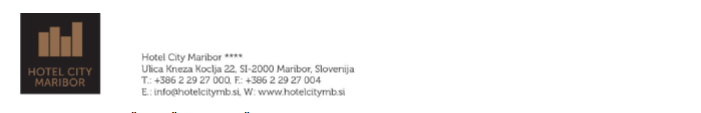 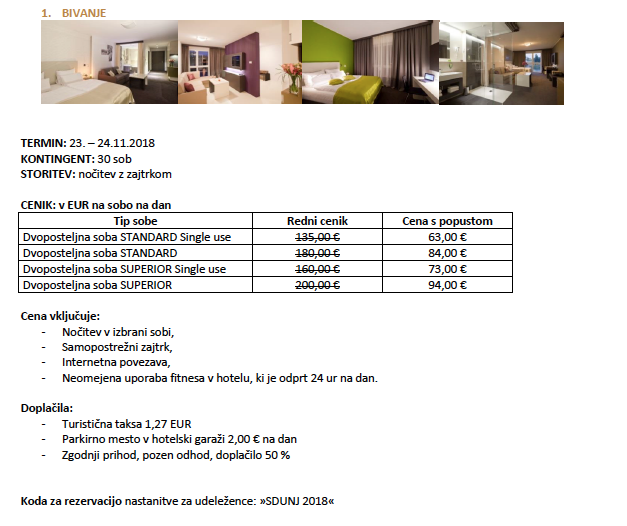 PRIJAVNICA*ZA XXV. ZBOROVANJE SDUNJ, 23. – 23. 11. 2018, MariborPrijavnico, potrdilo o plačilu kotizacije (na TRR: 04173-0000888326 Nova KBM), izpolnjen obrazec s podatki za izstavitev računa (v primeru, da plača kotizacijo vzgojni zavod) in prijavnici za kosilo oz. večerjo pošljite do petka, 26. 10. 2018, na elektronski naslov: zborovanje@sdunj.siIme in priimek udeleženca/ke*: ____________________________________________E-naslov: ______________________________________________________________Sem član/ica SDUNJ:   DA       NE  (ustrezno označite)Uradni naziv in naslov institucije, kjer ste zaposleni: ______________________________________________________________________________________________________________________________________________Davčna številka zavoda: __________________________________________________ (v primeru, da kotizacijo poravna zavod/šola)V »Treffpunkt-u/Središču« bom razstavil/a naslednje gradivo (navedite obliko gradiva, npr. plakat, časopis, drugo… ter velikost plakata):______________________________________________________________________V »Prostem forumu« želim na kratko predstaviti (ca. 10-15 minut) naslednje didaktično gradivo oz. idejo za pouk: ____________________________________________________________________________________________________________________________________________Datum: ____________________	          Podpis:______________________________* Podatke potrebujemo za izdajo potrdila o udeležbi na zborovanju.** Prijavnica je zavezujoča. Plačano kotizacijo vrnemo le v primeru bolezni (ob predložitvi zdravniškega potrdila) ob pisni odjavi najmanj 2 dni pred začetkom zborovanja.OBVEZNO IZPOLNI  RAČUNOVODSTVO ZAVODA IN VRNE NA ELEKTRONSKI NASLOV DRUŠTVA  zborovanje@sdunj.si ob PRIJAVI  in sočasnem PLAČILU  KOTIZACIJE ali ČLANARINE: (PROSIMO, DA IZPOLNITE NASLEDNJE PODATKE, KI JIH POTREBUJEMO ZA IZSTAVITEV E-RAČUNA)Ime in priimek udeleženca/udeleženke XXV. zborovanja SDUNJ: ________________________________________________________________________Ime zavoda (plačnika): ____________________________________________________Točen naslov plačnika: ____________________________________________________Davčna številka zavoda: ___________________________________________________Podatki se morajo ujemati s podatki pod katerimi je zavod zaveden v evidenci Finančnega urada RS.Višina nakazanega zneska kotizacije: ________________(Za nečlane društva znaša višina kotizacije 25 €.)	Pri nakazilu kotizacije prosimo, da šola (oz. če sami plačate) navede ime in priimek osebe, za katero je plačana kotizacija! Potrdilo o plačilu kotizacije ali plačani članarini za leto 2018 ter izpolnjen priložen obrazec s podatki zavoda obvezno priložite k prijavnici. Datum: _______________                                                                                  Žig zavodaPodpis  odgovorne osebe: __________________________PRIJAVNICA ZA KOSILO V PETEK  (cena 14 - 18 €) 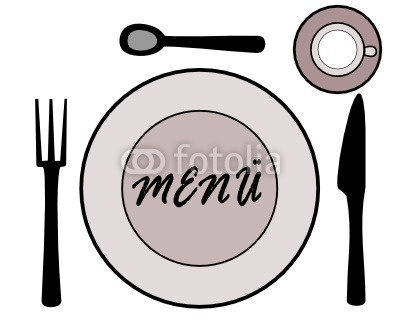 Podpisan/a _________________________________________________________ se prijavljam na kosilo v hotelu City, ki bo v petek, 23. 11. 2018 ob 13.00.  S podpisom se zavezujem, da bom stroške kosila plačal/a sam/a.Datum: _______________________Podpis: _______________________------------------------------------------------------------------------------------------------------PRIJAVNICA ZA SKUPNO VEČERJO V PETEK(brezplačno za udeležence zborovanja)Podpisan/a _________________________________________________________ se prijavljam na skupno večerjo v hotelu City, ki bo v petek, 23. 11. 2018 ob 18.45.Večerjo (brez pijače) plača SDUNJ.Datum: _______________________Podpis: _______________________------------------------------------------------------------------------------------------------------PRIJAVNICA ZA KOSILO V SOBOTO(brezplačno za udeležence ekskurzije v Gradec)Podpisan/a _________________________________________________________ se prijavljam na kosilo v hotelu City, ki bo v soboto, 24. 11. 2018, ob 12.45. Datum: _______________________Podpis: _______________________PRIJAVNICA ZA SKUPEN OBISK GRADCAPodpisani/a ____________________________________ se prijavljam na obisk Gradca, ki bo organiziran v soboto, 24. 11. 2018.Odhod in prihod (cca. 20.30) bo pred hotelom City Maribor.Datum: __________________________Podpis: __________________________----------------------------------------------------------------------------------------------------------------IZJAVA O SOGLASJU GLEDE ZBIRANJA IN OBDELAVE OSEBNIH PODATKOVS podpisom soglašam, da lahko Slovensko društvo učiteljev nemškega jezika na navedeni naslov po elektronski pošti pošilja obvestila in novice povezane z delovanjem društva in informacije, ki služijo informiranju članov in članic.S podpisom soglašam, da lahko Slovensko društvo učiteljev nemščine moje osebne podatke uporabi za izdaja potrdila o udeležbi na letnem mednarodnem zborovanju SDUNJ in za izdajo potrdila o izvedbi prispevka na tem zborovanju.Seznanjem/a sem s tem, da lahko uporabo mojih podatkov za tržne raziskave ter v reklamne namene vedno pisno prekličem z elektronskim sporočilom na naslov info@sdunj.si. Prosimo, če izpolnite:Ime in priimek: ______________________________elektronski naslov: ___________________________________________Ja, želim prejemati informacije preko elektronske pošte:__________________________________________________________Kraj: ___________________________ Datum: ___________________________Goethe-Institut LjubljanaMirje 12, 1000 Ljubljana, SlowenienTel.: 00386 (0)1 3000 311www.goethe.de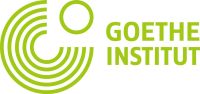 Goethe-Institut LjubljanaMirje 12,, 1000 Ljubljana, SlowenienTel.: 00386 (0)1 3000 311www.goethe.deGoethe-Institut LjubljanaMirje 12,, 1000 Ljubljana, SlowenienTel.: 00386 (0)1 3000 311www.goethe.deFreitag / Petek, 23. 11. 2018Freitag / Petek, 23. 11. 2018Freitag / Petek, 23. 11. 20188.30 – 9.00Registrierung/RegistracijaRegistrierung/Registracija9.00 – 9.30Begrüßung/PozdravBegrüßung/Pozdrav9.30 – 10.15Plenarvortrag 1/ Plenarno predavanje 1: Mehrsprachiges Deutschlernen: das gesamte Sprachenrepertoire nutzen und ausbauen – Klaus-Börge Boeckmann Plenarvortrag 1/ Plenarno predavanje 1: Mehrsprachiges Deutschlernen: das gesamte Sprachenrepertoire nutzen und ausbauen – Klaus-Börge Boeckmann 10.15 – 11.00 Plenarvortrag 2/ Plenarno predavanje 2: Leipziger Buchmesse. Blick hinter die Kulissen eines literarischen Großevents – Kateryna StetsevychPlenarvortrag 2/ Plenarno predavanje 2: Leipziger Buchmesse. Blick hinter die Kulissen eines literarischen Großevents – Kateryna Stetsevych11.00 – 11.30Kaffeepause /Odmor za kavo                Sponzor: Mladinska knjiga in Založba ObzorjaKaffeepause /Odmor za kavo                Sponzor: Mladinska knjiga in Založba Obzorja11.30 – 12.15Plenarvortrag 3/ plenarno predavanje 3: Der Ohrwurm im Klassenzimmer - (aktuelle) deutschsprachige Musik aus Österreich – Brigitte Stückler-SturmPlenarvortrag 3/ plenarno predavanje 3: Der Ohrwurm im Klassenzimmer - (aktuelle) deutschsprachige Musik aus Österreich – Brigitte Stückler-Sturm12.15 - 13.00Freies Forum – Beiträge von Mitgliedern aus der Praxis für die Praxisdeutsch.info - Tatjana Lubej, Brigita Kacjan JEŠT – Stanka EmeršičNPZ –Brigita Lovenjak in Breda PremzlFreies Forum – Beiträge von Mitgliedern aus der Praxis für die Praxisdeutsch.info - Tatjana Lubej, Brigita Kacjan JEŠT – Stanka EmeršičNPZ –Brigita Lovenjak in Breda Premzl13.00 – 13.45Workshop 1 /delavnica 1:Kinder fürs Lesen begeistern – Kateryna Stetsevych Workshop 2 /delavnica 2:Modelle und Instrumente für Mehrsprachigkeitsunterricht – Klaus-Börge Boeckmann13.45 - 14.45Mittagspause / Odmor za kosilo                      Mittagspause / Odmor za kosilo                      14.45 – 15.30Workshop 1 – Wiederholung /delavnica 1 – ponovitev:Kinder fürs Lesen begeistern – Kateryna Stetsevych Workshop 2 – Wiederholung /delavnica 2 – ponovitev:Modelle und Instrumente für Mehrsprachigkeitsunterricht – Klaus-Börge Boeckmann15.30 – 17.00GI: 3 Stipendiaten des GIGI: 3 Stipendiaten des GI17.00 – 18.30Kaffeekränzchen in der Schweizer Ecke /Odmor za kavo v švicarskem kotičku                           Sponzor: Švicarsko veleposlaništvoKaffeekränzchen in der Schweizer Ecke /Odmor za kavo v švicarskem kotičku                           Sponzor: Švicarsko veleposlaništvo19.00 – 20.00Gemeinsames AbendessenGemeinsames Abendessen20.00 – Abendprogramm/večerni program Abendprogramm/večerni program Samstag/ Sobota, 24. 11. 2018Samstag/ Sobota, 24. 11. 2018Samstag/ Sobota, 24. 11. 20188.30 – 9.45Generalversammlung / Skupščina SDUNJGeneralversammlung / Skupščina SDUNJ10.00 – 11.00Workshop / delavnica 3Kindgerechtes Lehren und Lernen – Mojca Leskovec (DZS)Workshop / delavnica 4Interkulturelles Training oder »Wer andere besucht, soll seine Augen ӧffnen, nicht den Mund.« – Ivana Horvatinčić Ajayi (Mladinska knjiga)11.00 – 11.30Kaffeepause / Odmor za kavo               Sponzor: DZSKaffeepause / Odmor za kavo               Sponzor: DZS11.30 – 12.30Workshop / delavnica 5Workshop / delavnica 6Der Ohrwurm im Klassenzimmer - praktische Beispiele für den Unterricht – Brigitte Stückler-Sturm12.30 – 12.45Abschluss der Konferenz / zaključek konferenceAbschluss der Konferenz / zaključek konference12.45 – 13.30Kosilo za udeležence strokovne ekskurzije v GradecKosilo za udeležence strokovne ekskurzije v Gradec13.30 – 20.30Fachexkursion nach Graz: Erlebte Landskunde  (Anmeldung erforderlich / po predhodni prijavi)Fachexkursion nach Graz: Erlebte Landskunde  (Anmeldung erforderlich / po predhodni prijavi)Goethe-Institut LjubljanaMirje 12, 1000 Ljubljana, SlowenienTel.: 00386 (0)1 3000 311www.goethe.deGoethe-Institut LjubljanaMirje 12, 1000 Ljubljana, SlowenienTel.: 00386 (0)1 3000 311www.goethe.deGoethe-Institut LjubljanaMirje 12, 1000 Ljubljana, SlowenienTel.: 00386 (0)1 3000 311www.goethe.deGoethe-Institut LjubljanaBleiweisova cesta 30, 1000 Ljubljana, SlowenienTel.: 00386 (0)1 3000 311www.goethe.deGoethe-Institut LjubljanaBleiweisova cesta 30, 1000 Ljubljana, SlowenienTel.: 00386 (0)1 3000 311www.goethe.de